にがなは、このにとにのにください。あなたのことをえてください１ をえてくださいができる / ができる / さしができる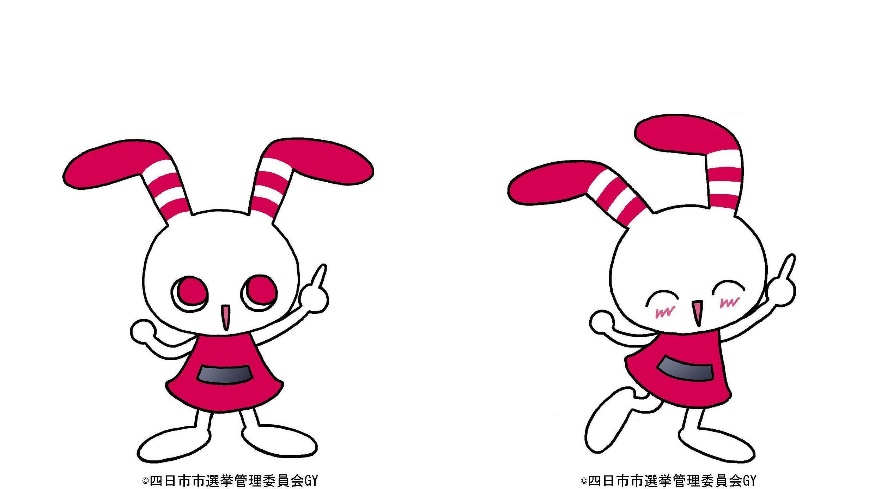 ２ のがですか？はい / いいえ  ３ にくことができますかはい / いいえ（をする）※　はのがごのりにするですそのほかにをつけてほしいことやってほしいことがあればいてください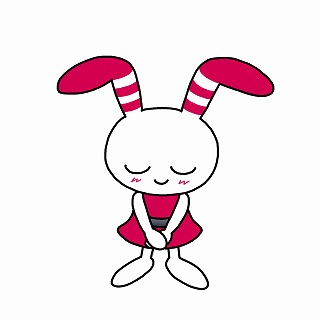 四日市市選挙管理委員会